РЕШЕНИЕВ соответствии с Решением Городской Думы Петропавловск-Камчатского городского округа от 31.10.2013 № 145-нд «О наградах и почетных званиях Петропавловск-Камчатского городского округа» Городская Дума Петропавловск-Камчатского городского округаРЕШИЛА:1. Наградить Почетными грамотами Городской Думы Петропавловск-Камчатского городского округа за значительный вклад в развитие образования на территории Петропавловск-Камчатского городского округа в результате многолетнего добросовестного труда и высокого уровня профессионализма следующих работников муниципального автономного общеобразовательного учреждения «Средняя школа № 43» Петропавловск-Камчатского городского округа: Арсюкову Галину Викторовну – учителя начальных классов;Войнову Диану Вячеславовну – учителя английского языка;Воронину Татьяну Владимировну – учителя-дефектолога;Зубкову Наталью Дмитриевну – учителя изобразительного искусства;Каллину Оксану Несторовну – учителя английского языка;Мальцева Алексея Николаевича – сторожа;Мамонтову Наталью Николаевну – ведущего бухгалтера;Настенкову Светлану Николаевну – уборщика служебных помещений;Пономарёву Татьяну Евгеньевну – учителя начальных классов;Романову Наталью Николаевну – уборщика служебных помещений;Шарапову Надежду Васильевну – заведующую производством школьной столовой;Юрьеву Сонию Нурмухаметовну – гардеробщика.	2. Разместить настоящее решение на официальном сайте Городской Думы Петропавловск-Камчатского городского округа в информационно-
телекоммуникационной сети «Интернет».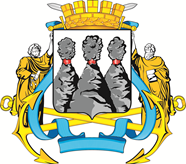 ГОРОДСКАЯ ДУМАПЕТРОПАВЛОВСК-КАМЧАТСКОГО ГОРОДСКОГО ОКРУГАот 22.06.2022 № 1215-р49-я сессияг.Петропавловск-КамчатскийО награждении Почетными грамотами Городской Думы Петропавловск-Камчатского городского округа работников муниципального автономного общеобразовательного учреждения «Средняя школа № 43» Петропавловск-Камчатского городского округаПредседатель Городской Думы Петропавловск-Камчатского городского округа Г.В. Монахова